	บันทึกข้อความ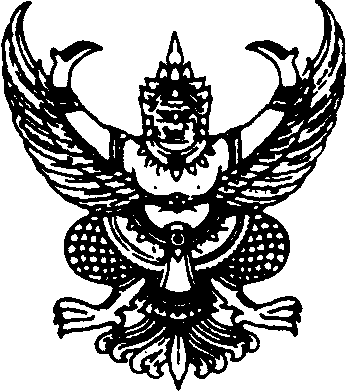 ส่วนราชการ	 ที่  	วันที่	 เรื่อง	ขอส่งรายงานวิจัยฉบับสมบูรณ์และขออนุมัติเบิกเงินอุดหนุนการวิจัย  งวดที่  3	เรียน  ผู้อำนวยการสถาบันวิจัยและพัฒนาตามที่ข้าพเจ้า..................................................................... สังกัด.............................................     ได้รับทุนอุดหนุนการวิจัย งบประมาณแผ่นดิน ประจำปีงบประมาณ	       ตามสัญญาเลขที่............................            ประเภทการวิจัย             	              เพื่อใช้จ่ายในแผนงานวิจัย เรื่อง……………………………….......................................................................................................................................................................................  เป็นจำนวนเงินทั้งสิ้น			บาท (							) นั้นข้าพเจ้า ได้ปรับแก้รายงานวิจัยฉบับสมบูรณ์ตามข้อเสนอแนะของผู้ทรงคุณวุฒิเรียบร้อยแล้วพร้อมกันนี้ขออนุมัติเบิกเงินอุดหนุนการวิจัยดังกล่าว ประจำงวดที่  3  จำนวนเงินทั้งสิ้น		          บาท (			   			         ) พร้อมนี้ได้แนบเอกสารประกอบการเบิกเงิน ดังนี้  1) รายงานวิจัยฉบับสมบูรณ์จำนวน 3 เล่ม  2) แบบแสดงผลการปรับแก้ตามข้อเสนอแนะของผู้ทรงคุณวุฒิ  3) บทสังเคราะห์งานวิจัย    4) รายงานสรุปการเงิน    5) แบบประเมินผลหลังสิ้นสุดโครงการวิจัย (แบบ  ป-1)    6) หลักฐานการนำผลงานวิจัยไปใช้ประโยชน์  7) ซีดีบันทึกไฟล์ข้อมูลรายงานวิจัยฉบับสมบูรณ์จำแนกแต่ละบท และข้อมูลรายการที่ 2-6  8) หลักฐานการตีพิมพ์เผยแพร่ ได้แก่   ใบตอบรับการตีพิมพ์ในวารสาร 	 เอกสารรายงานสืบเนื่องจากการประชุมวิชาการ (Proceeding)  9) บันทึกจดแจ้งลิขสิทธิ์ และแบบฟอร์ม ลข.01  10) สำเนาประกาศผลการพิจารณาทุนฯ  11) สำเนาสัญญาการรับทุนอุดหนุนฯ  12) สำเนาบัตรประชาชน จึงเรียนมาเพื่อโปรดพิจารณาอนุมัติ                               				(ลงชื่อ)			         (					)			                   หัวหน้าแผนงานวิจัยแบบแสดงผลการปรับแก้ตามข้อเสนอแนะของผู้ทรงคุณวุฒิแผนงานวิจัยเรื่อง																							ผลการประเมินบทคัดย่อภาษาอังกฤษ	ปรับแก้เรียบร้อยแล้ว		ไม่ได้ปรับแก้ไข  เนื่องจาก									การสรุปสังเคราะห์ความรู้จากงานวิจัยสถาบันวิจัยและพัฒนา ได้กำหนดให้นักวิจัยผู้ขอรับทุนสนับสนุนการวิจัย เมื่อดำเนินการวิจัยเสร็จสมบูรณ์แล้ว นักวิจัยต้องทำการรวบรวม คัดสรร วิเคราะห์ สังเคราะห์ข้อมูลจากงานวิจัย หรือจัดหมวดหมู่ความรู้ที่ได้ให้เหมาะสมต่อกลุ่มเป้าหมายให้เป็นความรู้ที่น่าสนใจ ซึ่งสาธารณชนสามารถเข้าใจได้ และเพื่อการเผยแพร่  โดยรูปแบบสำหรับบทสังเคราะห์นั้น กำหนดประเด็นหัวข้อหลัก ๆ ดังนี้ชื่องานวิจัยผู้วิจัยแหล่งทุน หรือปีที่ทำวิจัยความเป็นมาหรือแนวคิดในการทำงานวิจัยวัตถุประสงค์วิธีการดำเนินการวิจัย ซึ่งในขั้นนี้ผู้วิจัยสามารถระบุเครื่องมือวิจัย  กลุ่มตัวอย่างในการวิจัย และกระบวนการดำเนินการวิจัย โดยบางงานวิจัยที่เป็นเชิงทดลองสามารถระบุเป็นขั้นตอนหรือกระบวนการทดลอง โดยใช้ภาษาที่เข้าใจได้ง่าย และสามารถใส่ภาพประกอบที่เกี่ยวข้องเพื่อความชัดเจนได้ผลการวิจัย โดยในหัวข้อนี้สามารถระบุองค์ความรู้ใหม่ ข้อค้นพบ และการนำผลไปต่อยอดหรือขยายผลงานวิจัย ตลอดจนข้อเสนอแนะหรือสิ่งที่ควรพัฒนาจากงานวิจัยที่อยู่หรือหมายเลขติดต่อ การสรุปผลสังเคราะห์ดังกล่าว ผู้วิจัยสามารถเรียบเรียงการเขียนในลักษณะความเรียง หรือแบ่งเป็นหัวข้อก็ได้ โดยควรสรุปมาไม่เกิน 2 หน้ากระดาษ A4 ทั้งนี้เพื่อความสะดวกในการเผยแพร่ลงสารของสถาบันวิจัยหรือสารของมหาวิทยาลัย บทสังเคราะห์งานวิจัยเรื่อง การออกแบบพัฒนาตราสินค้า และผลิตภัณฑ์ชุมชนสะตอน จังหวัดจันทบุรี	งานวิจัยเรื่องการออกแบบพัฒนาตราสินค้าและผลิตภัณฑ์ชุมชนสะตอน จังหวัดจันทบุรี เป็นผลงาน วิจัยของ อาจารย์นาวี เปลี่ยวจิตร์  และคณาจารย์สาขาวิชาออกแบบผลิตภัณฑ์ คณะอัญมณีศาสตร์และประยุกต์ศิลป์ มหาวิทยาลัยราชภัฏรำไพพรรณี โดยได้รับงบประมาณสนับสนุนจาก...........................................ปีงบประมาณ..............ซึ่งงานวิจัยดังกล่าวมีแนวคิดมาจาก ................................................................................……………………………………………………………………………………………………………………………..…..……………………….ผู้วิจัยจึงมีความประสงค์จะดำเนินการวิจัย โดยมีวัตถุประสงค์หลักเพื่อ.............................................................................................................................................................................................................................................	วิธีดำเนินการวิจัยในครั้งนี้ ผู้วิจัยเริ่มตั้งแต่ ........................................................................................................................................................................................................................................................................ (ผู้วิจัยสามารถแทรกภาพ ในการดำเนินการวิจัยได้ (ถ้ามี) )ผลการวิจัย พบว่า กลุ่มตัวอย่างจะชอบลักษณะที่ตรงไปตรงมา สัญลักษณ์ชัดเจน การใช้งานชัดเจน และรูปทรงที่สะดุดตา ซึ่งงานวิจัยนี้จะเป็นจุดหนึ่งที่เริ่มผลักดันสินค้าที่มีคุณภาพของชาวบ้านให้มีรูปแบบ     ที่น่าสนใจ ทันสมัย สร้างความน่าเชื่อถือ เพิ่มมูลค่าของผลิตภัณฑ์ได้ ชาวบ้านต้องผลิตเองได้และพร้อมที่จะส่งเสริมให้เป็น OTOP ประจำตำบล ภายหลังจากงานวิจัยได้บรรจุน้ำยาล้างจาน (ภาพที่ 1) ........................................................................................................................................................................................................................................................................................................................................................................................................................................................................................................................................................................................................................................................................................................................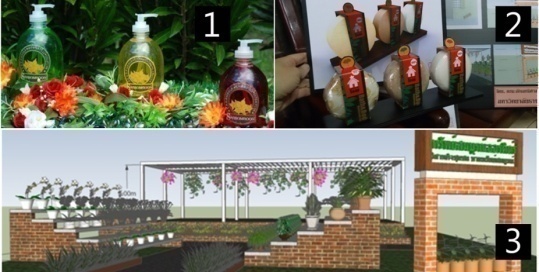 นอกเหนือจากผลการวิจัยดังกล่าวแล้ว ผู้วิจัยมีแนวคิดหรือข้อเสนอแนะ เพื่อการขยายผล หรือต่อยอดงานวิจัย ที่คาดว่าจะเป็นประโยชน์ต่อไปคือ .................................................................................................---------------------------------ข้อมูลจากอาจารย์นาวี เปลี่ยวจิตร์ หัวหน้าโครงการวิจัย หมายเลขติดต่อ 089-127-9979อาจารย์ณัฐชานันท์ สมบัติประธาน, อาจารย์ปฏิวัติ สุริโย และอาจารย์เข็มชาติ เชยชม (คณะวิจัย) สาขาวิชาออกแบบผลิตภัณฑ์ คณะอัญมณีศาสตร์และประยุกต์ศิลป์ มหาวิทยาลัยราชภัฏรำไพพรรณีนางศรีประไพ บุญวีรธรรม กลุ่มทรัพย์สมบูรณ์ออร์คิดส์ ชุมชนสะตอน เบอร์ติดต่อ 089-585-1195 รายงานสรุปการเงิน ประจำปีงบประมาณ ……………มหาวิทยาลัยราชภัฏรำไพพรรณีชื่อแผนงานวิจัย																																					ชื่อหัวหน้าแผนงานวิจัย																ระยะเวลาดำเนินการ จำนวน ..............ปี..............เดือน  													(ลงชื่อ)			           												(					)			            							  หัวหน้าแผนงานวิจัยรายงานสรุปการเงิน ประจำปีงบประมาณ ……………มหาวิทยาลัยราชภัฏรำไพพรรณีชื่อแผนงานวิจัย																																					ชื่อหัวหน้าโครงการวิจัย																	ระยะเวลาดำเนินการ จำนวน ..............ปี..............เดือน  													(ลงชื่อ)			           												(					)			            							  หัวหน้าแผนงานวิจัยรายงานสรุปการเงิน ประจำปีงบประมาณ ...............มหาวิทยาลัยราชภัฏรำไพพรรณีชื่อโครงการย่อย																																				ชื่อหัวหน้าโครงการวิจัย																	ระยะเวลาดำเนินการ จำนวน ..............ปี..............เดือน  													(ลงชื่อ)			           												(					)			            							  หัวหน้าโครงการย่อยสำนักงานการวิจัยแห่งชาติ	                                                                  แบบ ป-1แบบประเมินผลหลังสิ้นสุดการวิจัยรายโครงการของหน่วยงานภาครัฐระดับกรมที่ได้รับการจัดสรรงบประมาณประจำปีงบประมาณ พ.ศ. …………………  ตามมติคณะรัฐมนตรี---------------------------------------ส่วน ก  ข้อมูลทั่วไป1.  	  ชื่อโครงการวิจัย       ชื่อแผนงานวิจัย       ชื่อแผนงานวิจัยบูรณาการ 	2. 	สาขาวิชาที่ทำการวิจัย  	      3. 	ประเภทของการวิจัยการวิจัยพื้นฐานการวิจัยประยุกต์การพัฒนาทดลอง4. 	ความสอดคล้องกับประเด็นยุทธศาสตร์การพัฒนาประเทศ	4.1 	ความสอดคล้องกับประเด็นยุทธศาสตร์การพัฒนาประเทศตามแผนพัฒนาเศรษฐกิจ                                        	และสังคมแห่งชาติ  ฉบับที่ 12  (พ.ศ. 2560-2564) (เลือกตอบที่สอดคล้องมากที่สุดเพียง 1 ข้อ)	  ยุทธศาสตร์การเสริมสร้างและพัฒนาศักยภาพทุนมนุษย์  ยุทธศาสตร์การสร้างความเป็นธรรมและลดความเหลื่อมล้ำในสังคม  ยุทธศาสตร์การสร้างความเข้มแข็งทางเศรษฐกิจและแข่งขันได้อย่างยั่งยืน  ยุทธศาสตร์การเติบโตที่เป็นมิตรกับสิ่งแวดล้อมเพื่อการพัฒนาอย่างยั่งยืน  ยุทธศาสตร์การเสริมสร้างความมั่นคงแห่งชาติเพื่อการพัฒนาประเทศสู่ความมั่งคั่งและยั่งยืน  ยุทธศาสตร์การบริหารจัดการในภาครัฐ การป้องกันการทุจริตประพฤติมิชอบ 	และธรรมาภิบาลในสังคมไทย  ยุทธศาสตร์การพัฒนาโครงสร้างพื้นฐานและระบบโลจิสติกส์  ยุทธศาสตร์การพัฒนาวิทยาศาสตร์ เทคโนโลยี วิจัย และนวัตกรรม  ยุทธศาสตร์การพัฒนาภาค เมือง และพื้นที่เศรษฐกิจ  ยุทธศาสตร์ความร่วมมือระหว่างประเทศเพื่อการพัฒนา  ไม่สอดคล้องกับประเด็นยุทธศาสตร์การพัฒนาประเทศตามแผนพัฒนาเศรษฐกิจและสังคม            แห่งชาติ  ฉบับที่  12  (พ.ศ. 2560-2564)4.2 	ความสอดคล้องกับนโยบายและยุทธศาสตร์การวิจัยของชาติ (พ.ศ.2560-2564) (เลือกที่สอดคล้องมากที่สุด 1 ข้อ)  ยุทธศาสตร์การวิจัยที่  1  เร่งส่งเสริมการวิจัยและพัฒนาเพื่อให้บรรลุเป้าหมายและสนองตอบต่อประเด็นเร่งด่วนตามยุทธศาสตร์และแผนพัฒนาประเทศ และภารกิจของหน่วยงาน โดยรัฐลงทุนเพื่อการวิจัยและพัฒนาเพิ่มขึ้นอย่างต่อเนื่อง  	ยุทธศาสตร์การวิจัยที่  2  ส่งเสริมและสนับสนุนการวิจัยและพัฒนาในภาคเอกชน  ยุทธศาสตร์การวิจัยที่  3  ส่งเสริมกลไกและกิจกรรมการนำกระบวนการวิจัย ผลงานวิจัย องค์ความรู้ นวัตกรรมและเทคโนโลยีจากงานวิจัยไปใช้ประโยชน์อย่างเป็นรูปธรรมโดยความร่วมมือของภาคส่วนต่าง ๆ  ยุทธศาสตร์การวิจัยที่  4  เร่งรัดพัฒนาระบบวิจัยแบบบูรณาการของประเทศให้เข้มแข็ง เป็นเอกภาพ และยั่งยืน รวมถึงสร้างระบบนิเวศการวิจัยที่เหมาะสม ยุทธศาสตร์การวิจัยที่  5  พัฒนาและเสริมสร้างความเข้มแข็งของโครงสร้างพื้นฐานด้านการวิจัยและพัฒนาของประเทศ ยุทธศาสตร์การวิจัยที่  6  เพิ่มจำนวนและพัฒนาศักยภาพของบุคลากรด้านการวิจัยและพัฒนา เพื่อเพิ่มขีดความสามารถในการแข่งขันของประเทศ ยุทธศาสตร์การวิจัยที่  7  พัฒนาความร่วมมือของเครือข่ายวิจัยในประเทศและระหว่างประเทศ 	ไม่สอดคล้องกับนโยบายและยุทธศาสตร์การวิจัยของชาติ  (พ.ศ. 2560-2564)5.	ระยะเวลาดำเนินการวิจัย	5.1	ตามข้อเสนอการวิจัย  	  ปี    	 เดือน       	(เริ่มต้นเดือน  	            พ.ศ.          ถึงเดือน  	             พ.ศ.     	)	5.2	ดำเนินการวิจัยจริง 	  ปี     	 เดือน	      	(เริ่มต้นเดือน  	            พ.ศ.  	      ถึงเดือน  	             พ.ศ.     	)		ระยะเวลาดำเนินการวิจัยจริงแตกต่างจากข้อเสนอการวิจัย  (ระบุสาเหตุ)                            									  6. 	งบประมาณการวิจัย	  งบประมาณแผ่นดิน  จำนวน				     บาท 	   แหล่งทุนอื่น (ระบุ) 	                       จำนวน	             		     บาท7.	ผู้รับผิดชอบโครงการวิจัย/แผนงานวิจัย/แผนงานวิจัยบูรณาการ	7.1  หัวหน้าโครงการวิจัย/ผู้อำนวยการแผนงานวิจัย/ผู้อำนวยการแผนงานวิจัยบูรณาการชื่อ - สกุล	    ตำแหน่งทางวิชาการ  	        ตำแหน่งทางการบริหาร  	        หน่วยงาน 		7.2	จำนวนผู้ร่วมดำเนินการวิจัย 	คน	7.3	หน่วยงานร่วมดำเนินการวิจัย  จำนวน                                 หน่วยงาน            (กรุณาแนบรายละเอียดชื่อหน่วยงาน  และลักษณะของการร่วมดำเนินการวิจัย)	ส่วน ข    ผลการดำเนินการวิจัย1.	สถานภาพการวิจัย1.1	  ดำเนินการวิจัยเสร็จแล้วรายงานผลการวิจัยฉบับสมบูรณ์    มี             ไม่มี  (ระบุสาเหตุ)	 	1.2		ดำเนินการวิจัยแต่ยังไม่แล้วเสร็จ 			(ระบุสาเหตุ)  				คาดว่าจะแล้วเสร็จภายในเดือน	  พ.ศ. 		   1.3		ไม่ได้ดำเนินการวิจัย / ดำเนินการวิจัยแล้วต้องยุติ   (ระบุสาเหตุ)						 (หากไม่ได้ดำเนินการวิจัยหรือดำเนินการวิจัยแล้วต้องยุติ  ให้ยุติการตอบข้อมูล)2.  	วัตถุประสงค์ของการวิจัย   เป็นไปตามวัตถุประสงค์   ไม่เป็นไปตามวัตถุประสงค์    (ระบุสาเหตุ) 	3.  	ปัญหาและอุปสรรคในการดำเนินการวิจัย	3.1     มีปัญหาและอุปสรรค  (ตอบได้มากกว่า  1 ข้อ)		ด้านนโยบายและแผนการวิจัยและพัฒนา (ระบุ) 		ด้านหน่วยงานการวิจัยและพัฒนา (ระบุ) 		ด้านความร่วมมือประสานงานทางการวิจัยและพัฒนา (ระบุ) 		ด้านนักวิจัย/บุคลากรการวิจัยและพัฒนา (ระบุ) 		ด้านผู้บริหารหน่วยงานวิจัยและพัฒนา (ระบุ) 		ด้านข้อมูล วัสดุ อุปกรณ์ และสิ่งอำนวยความสะดวกในการวิจัยและพัฒนา (ระบุ) 		ด้านค่าใช้จ่ายและทุนอุดหนุนเพื่อการวิจัยและพัฒนา (ระบุ) 		ด้านการส่งเสริมสนับสนุนการวิจัยและพัฒนา (ระบุ) 		ด้านการทำงานวิจัยและพัฒนา (ระบุ) 		ด้านผลงานวิจัยและพัฒนา (ระบุ) 		ด้านการเผยแพร่ผลงานวิจัยและพัฒนา (ระบุ) 		ด้านการนำผลงานวิจัยและพัฒนาไปใช้ประโยชน์ (ระบุ) 		ด้านการติดตามประเมินผลการวิจัยและพัฒนา (ระบุ) 		ด้านอื่นๆ (ระบุ)	3.2		นักวิจัยมีแนวทางหรือวิธีการแก้ไขปัญหาและอุปสรรคที่เกิดขึ้นอย่างไร (ระบุ) 	  3.3		หน่วยงานของท่านได้ดำเนินการหรือมีแนวทางแก้ไขปัญหาและอุปสรรคที่เกิดขึ้น    อย่างไร (ระบุ) 			                                         	                  	                              3.4  	 ไม่มีปัญหาและอุปสรรค     4.  	ผลการวิจัยและการนำไปใช้ประโยชน์4.1	ผลผลิต/สิ่งที่ได้จากการวิจัย  (outputs) 	4.2	จุดเด่นของผลการวิจัย   (ตอบได้มากกว่า 1 ข้อ)	แก้ปัญหาและพัฒนาประเทศตามประเด็นยุทธศาสตร์การพัฒนาประเทศตามแผนพัฒนาเศรษฐกิจและสังคมแห่งชาติ ฉบับที่  12  (พ.ศ. 2560-2564)  (ระบุ)	   แก้ปัญหาและพัฒนาประเทศตามนโยบายและยุทธศาสตร์การวิจัยของชาติ ฉบับที่ 12 (พ.ศ. 2560-2564) (ระบุ)	    	สร้างความร่วมมือทางการวิจัยให้เป็นระบบเครือข่ายระหว่างภาครัฐและเอกชน (ระบุ)	  		    สร้างองค์ความรู้ใหม่/นวัตกรรมที่ทันสมัย  (ระบุ)      	         	พัฒนาภูมิปัญญาท้องถิ่น  (ระบุ)	   	สร้างนักวิจัยหน้าใหม่  (พัฒนานักวิจัย)  (ระบุ)	                 		    มีการนำไปใช้ประโยชน์อย่างแพร่หลาย  (ระบุ)	                 		ก่อให้เกิดมูลค่าเพิ่มทางเศรษฐกิจ และคุณค่าเพิ่มทางสังคมและวัฒนธรรม  (ระบุ)	อื่นๆ (ระบุ) 	  		4.3 การนำผลการวิจัยไปใช้ประโยชน์ (Outcomes)   	1)  นำผลการวิจัยไปใช้ประโยชน์แล้ว  (ตอบประเด็นที่นำไปใช้ประโยชน์มากที่สุดเพียง 1 ข้อ)ด้านคุณภาพชีวิตและสังคม  ศักยภาพของคนและการศึกษา  ด้านแพทย์และสาธารณสุข  หลักประกันความมั่นคงของคนไทย  สวัสดิการสังคม  การสืบสานวัฒนธรรมไทย               การส่งเสริมจริยธรรมและค่านิยมที่ดีงามของสังคม ฯลฯ  (ระบุ) 	                           	             	  	ด้านความมั่นคง อาทิ การเมือง การปกครอง กฎหมาย หลักธรรมาภิบาล การต่างประเทศ  โครงสร้างพื้นฐาน  และบริการด้านโทรคมนาคม  (ระบุ) 	 		ด้านเศรษฐกิจ  อาทิ  พาณิชยกรรม  เกษตรกรรม  อุตสาหกรรม  การท่องเที่ยว  วิทยาศาสตร์และเทคโนโลยี  พลังงาน  ฯลฯ  (ระบุ)	               	ด้านทรัพยากรธรรมชาติและสิ่งแวดล้อม  ความหลากหลายทางชีวภาพ การบริหารจัดการการใช้ทรัพยากรธรรมชาติให้เกิดประโยชน์สูงสุด  การป้องกันการทำลายและการสูญเสียทรัพยากรธรรมชาติ  การฟื้นฟูทรัพยากรธรรมชาติ  (ระบุ)      	 	อื่นๆ (ระบุ)  		2)  ยังไม่ได้นำผลการวิจัยไปใช้ประโยชน์   (ระบุสาเหตุ)  	  4.4	 รูปแบบของการเผยแพร่และถ่ายทอดผลการวิจัย      เสนอต่อที่ประชุม/สัมมนา	     ในประเทศ    จำนวน	      ครั้ง	   ต่างประเทศ  จำนวน	      ครั้ง          	ระบุชื่อการประชุม/สัมมนา	ณ  สถานที่	ระหว่างวันที่            เดือน                          พ.ศ. 	                                                     เอกสารแนบ  จำนวน            ชุด/แผ่น/เล่ม  หน้าที่	                                                                                                                                                                                                                                                                                                                                                                                                                                                                                                                                                             	   เสนอในสิ่งตีพิมพ์/วารสาร	  ในประเทศ    จำนวน	       ครั้ง	   ต่างประเทศ  จำนวน	       ครั้งระบุชื่อสิ่งตีพิมพ์	แหล่งที่ตีพิมพ์                                                          ปีที่ตีพิมพ์	      เอกสารแนบ  จำนวน                      ชุด/แผ่น/เล่ม  หน้าที่	  	   เสนอทางวิทยุ/โทรทัศน์/web site/หนังสือพิมพ์	 		  ในประเทศ    จำนวน               ครั้ง       ต่างประเทศ  จำนวน  	         ครั้งระบุชื่อและรายการสถานีวิทยุ/โทรทัศน์/ web site/หนังสือพิมพ์ 	วันที่         เดือน                   พ.ศ           เอกสารแนบ  จำนวน           ชุด/แผ่น/เล่ม    จัดฝึกอบรมกลุ่มเป้าหมาย	   ในประเทศ    จำนวน             ครั้ง        ต่างประเทศ   จำนวน          ครั้ง  	ระบุชื่อการฝึกอบรม/กลุ่มเป้าหมาย	ณ  สถานที่                                 ระหว่างวันที่          เดือน                 พ.ศ.	                    เอกสารแนบ  จำนวน        ชุด/แผ่น/เล่ม  หน้าที่     	          นำไปใช้ในการเรียนการสอน  วิชา	          ในระดับการศึกษา                                 เอกสารแนบ  จำนวน         ชุด/แผ่น/เล่ม  ประกอบรายงานวิจัย / หนังสือ  เรื่อง	                                                                                                     	       เอกสารแนบ  จำนวน..............ชุด/แผ่น/เล่ม  นำเข้าที่ประชุม  ชุมชน /ท้องถิ่น/เสวนา                          	          	ณ  สถานที่	ระหว่างวันที่       เดือน                พ.ศ.           เอกสารแนบ  จำนวน     ชุด/แผ่น/เล่ม    อื่น ๆ                          	                                                                       เอกสารแนบ  จำนวน     ชุด/แผ่น/เล่ม     4.5 การได้รับรางวัลต่าง ๆ  การยื่นขอจดสิทธิบัตร  อนุสิทธิบัตร  หรือเครื่องหมายการค้า  ได้รับรางวัล    	ชื่อรางวัล	 	 		สถาบันที่ให้รางวัล				เมื่อวันที่	เดือน	 พ.ศ. 	  ยื่นขอจดสิทธิบัตร	   เมื่อวันที่                  เดือน		พ.ศ. 	  ยื่นขอจดอนุสิทธิบัตร    	   เมื่อวันที่             	เดือน	  	พ.ศ. 	  ยื่นขอจดเครื่องหมายการค้า	   เมื่อวันที่            	เดือน	  	พ.ศ. 	ลงชื่อหัวหน้าโครงการวิจัย                                                                		             (                                                        )                					/		/	ข้อเสนอแนะของผู้ประเมินผลเพื่อการพัฒนางานวิจัยต่อไป  (ระบุประเด็น/เรื่องที่จะพัฒนางานวิจัยต่อไป  และแนวทางการนำผลการวิจัยไปใช้ประโยชน์)		                      ลงชื่อ         (	                                                   )							ตำแหน่ง		 คณบดี			                        									/		/	ส่วน ค  การประเมินผลความพึงพอใจการสนับสนุนด้านการวิจัย (สำหรับนักวิจัย)สังกัดหน่วยงาน 						ปีงบประมาณที่ได้รับทุน		ข้อเสนอแนะเพิ่มเติมเพื่อการพัฒนา  ส่วน ง  การประเมินผลหลังสิ้นสุดการวิจัยหมายเหตุ : * โปรดระบุสาเหตุที่ไม่สามารถประเมินได้                                                              	        ผลสรุปคุณภาพโดยรวมของผลการวิจัย	 PX	=	88 – 100		ดีมาก			75 – 87		ดี			62 - 74		ดีพอใช้			50 - 61		พอใช้			   50		ควรปรับปรุงเห็นชอบกับการประเมินผลการวิจัยนี้					ลงชื่อ             	 (   						)                        ตำแหน่ง รองผู้อำนวยการสถาบันวิจัยและพัฒนา  		 	/		/	(ชื่อองค์กร/ชุมชน/หน่วยงาน)              		         		           	 	   						 (ที่อยู่)					
							 	         		           		  วันที่	เดือน	   	         	พ.ศ.		เรื่อง	ขอรับรองการนำผลงานวิจัยและพัฒนาไปใช้ประโยชน์เรียน	(หัวหน้าโครงการวิจัย)	ข้าพเจ้า................................................................................................................................ตำแหน่ง  (ประธานกลุ่ม/ผู้นำชุมชน/อบต./หัวหน้าหน่วยงาน/ผู้จัดการ ฯลฯ).......................................และสมาชิกกลุ่ม/ชุมชน จำนวน....................คน  ได้รับการถ่ายทอดเทคโนโลยี ผลงานวิจัยของ.............(หัวหน้าโครงการวิจัย)…………………….เรื่อง........................................................................................ ……………………………………………………………………………………….………………………………………………………………จากมหาวิทยาลัยราชภัฏรำไพพรรณี  ซึ่งสามารถนำความรู้ที่ได้รับจากการถ่ายทอดเทคโนโลยีผลงานวิจัยดังกล่าวไปใช้ประโยชน์  ดังนี้ (*เช่น  เชิงสาธารณะ  เชิงนโยบาย  เชิงพาณิชย์  เป็นต้น)...…………………..………………………………………………………………………………….……………………………………………………………………………………………………………………………………………………….…………………………………………………………………………ในการนี้  จึงขอขอบคุณ.............(หัวหน้าโครงการวิจัย)…………….คณะ.........................................มหาวิทยาลัยราชภัฏรำไพพรรณี  ที่นำความรู้มาถ่ายทอดเทคโนโลยีให้กับ..........(ชื่อองค์กร/ชุมชน/หน่วยงาน)....และหวังเป็นอย่างยิ่งว่าจะได้รับความอนุเคราะห์ในโอกาสต่อไปจึงเรียนมาเพื่อโปรดทราบ  	  ขอแสดงความนับถือ         ลงชื่อ.......................................................................                                                         (.......................................................................)                                                   ตำแหน่ง...................................................................โทร......................................หมายเหตุ  :  ท่านสามารถประทับตราของหน่วยงานในเอกสารที่ได้ (ถ้ามี)*หมายเหตุ	1.  ใช้ประโยชน์ในเชิงสาธารณะ (สังคม/ชุมชน) เช่น ยกระดับคุณภาพชีวิตและเศรษฐกิจของประชาชนให้ดีขึ้น 	2.  ใช้ประโยชน์ในเชิงนโยบาย เช่น มีข้อเสนอเชิงนโยบายเพื่อแก้ไขปัญหาสังคม ชุมชน ประเทศ หรือนำไปเป็นข้อมูลประกาศใช้กฎหมาย หรือกำหนดมาตรการ กฎเกณฑ์ต่างๆ โดยองค์กร หรือหน่วยงานภาครัฐและเอกชน เป็นต้น3.  ใช้ประโยชน์ในเชิงพาณิชย์/เศรษฐกิจ/อุตสาหกรรม เช่น งานวิจัยหรืองานสร้างสรรค์ที่นำไปสู่การพัฒนาสิ่งประดิษฐ์ หรือผลิตภัณฑ์ซึ่งก่อให้เกิดรายได้ หรือนำไปสู่การเพิ่มประสิทธิภาพการผลิต เป็นต้น4.  ใช้ประโยชน์เชิงวิชาการ เช่น การให้บริการวิชาการ (สอน/บรรยาย/ฝึกอบรม) การใช้ประโยชน์ในการพัฒนารูปแบบการจัดการเรียนการสอน การเขียนตำรา แบบเรียน หรือเป็นงานวิจัยเพื่อต่อยอดโครงการวิจัย เป็นต้น5.  ใช้ประโยชน์ทางอ้อมของงานสร้างสรรค์ ซึ่งเป็นการสร้างคุณค่าทางจิตใจ ยกระดับจิตใจก่อให้เกิดสุนทรียภาพ สร้างความสุข (ลงชื่อ)         (				            	)                   หัวหน้าโครงการวิจัยย่อย  1(ลงชื่อ)         (				            	)                   หัวหน้าโครงการวิจัยย่อย  2(ลงชื่อ)         (				            	)                   หัวหน้าโครงการวิจัยย่อย  3(ลงชื่อ)         (				            	)                   หัวหน้าโครงการวิจัยย่อย  4ข้อเสนอแนะจากผู้ทรงคุณวุฒิ(ระบุรายละเอียดข้อเสนอแนะการปรับแก้ จากผู้ทรงคุณวุฒิ ตามหัวข้อ)รายละเอียดการปรับแก้ไข(ระบุรายละเอียดการปรับแก้ หรือการเพิ่มเติมข้อมูลใด อย่างไร)ระบุหมายเลขหน้าการปรับแก้ 1.  ความเป็นมา/ความสำคัญของปัญหาวิจัย/การกำหนดปัญหาวิจัย มีความชัดเจน  เข้าใจง่าย1.  ความเป็นมา/ความสำคัญของปัญหาวิจัย/การกำหนดปัญหาวิจัย มีความชัดเจน  เข้าใจง่าย1.  ความเป็นมา/ความสำคัญของปัญหาวิจัย/การกำหนดปัญหาวิจัย มีความชัดเจน  เข้าใจง่ายปรากฏในหน้าที่ 2 - 42.  ความสอดคล้องระหว่างปัญหาและวัตถุประสงค์2.  ความสอดคล้องระหว่างปัญหาและวัตถุประสงค์2.  ความสอดคล้องระหว่างปัญหาและวัตถุประสงค์3.  ขอบเขตการวิจัย/กรอบแนวคิดการวิจัย  ครอบคลุมตามปัญหาวิจัย3.  ขอบเขตการวิจัย/กรอบแนวคิดการวิจัย  ครอบคลุมตามปัญหาวิจัย3.  ขอบเขตการวิจัย/กรอบแนวคิดการวิจัย  ครอบคลุมตามปัญหาวิจัย4.  การทบทวนเอกสารงานวิจัยที่เกี่ยวข้อง (มีความเพียงพอ  ครบถ้วน  ทันสมัย  สมเหตุสมผล  และถูกต้อง)4.  การทบทวนเอกสารงานวิจัยที่เกี่ยวข้อง (มีความเพียงพอ  ครบถ้วน  ทันสมัย  สมเหตุสมผล  และถูกต้อง)4.  การทบทวนเอกสารงานวิจัยที่เกี่ยวข้อง (มีความเพียงพอ  ครบถ้วน  ทันสมัย  สมเหตุสมผล  และถูกต้อง)5.  การอธิบายกระบวนและรูปแบบของการวิจัยมีความชัดเจน  เหมาะสมกับการดำเนินงานวิจัยและวัตถุประสงค์  (กลุ่มตัวอย่างและวิธีการสุ่ม/ การเก็บตัวอย่าง/ ความน่าเชื่อถือของเครื่องมือ/ การเก็บรวบรวมข้อมูล ฯลฯ)5.  การอธิบายกระบวนและรูปแบบของการวิจัยมีความชัดเจน  เหมาะสมกับการดำเนินงานวิจัยและวัตถุประสงค์  (กลุ่มตัวอย่างและวิธีการสุ่ม/ การเก็บตัวอย่าง/ ความน่าเชื่อถือของเครื่องมือ/ การเก็บรวบรวมข้อมูล ฯลฯ)5.  การอธิบายกระบวนและรูปแบบของการวิจัยมีความชัดเจน  เหมาะสมกับการดำเนินงานวิจัยและวัตถุประสงค์  (กลุ่มตัวอย่างและวิธีการสุ่ม/ การเก็บตัวอย่าง/ ความน่าเชื่อถือของเครื่องมือ/ การเก็บรวบรวมข้อมูล ฯลฯ)6.  ความเหมาะสมของผลวิจัย (ความสอดคล้องกับวัตถุประสงค์/ วิธีการดำเนินงานวิจัย/ รูปแบบการนำเสนอผลการวิจัย ฯลฯ)6.  ความเหมาะสมของผลวิจัย (ความสอดคล้องกับวัตถุประสงค์/ วิธีการดำเนินงานวิจัย/ รูปแบบการนำเสนอผลการวิจัย ฯลฯ)6.  ความเหมาะสมของผลวิจัย (ความสอดคล้องกับวัตถุประสงค์/ วิธีการดำเนินงานวิจัย/ รูปแบบการนำเสนอผลการวิจัย ฯลฯ)7.  การสรุป  อภิปราย  และข้อเสนอแนะ  (ความเหมาะสม  และสมเหตุสมผลทางวิชาการ ฯลฯ)7.  การสรุป  อภิปราย  และข้อเสนอแนะ  (ความเหมาะสม  และสมเหตุสมผลทางวิชาการ ฯลฯ)7.  การสรุป  อภิปราย  และข้อเสนอแนะ  (ความเหมาะสม  และสมเหตุสมผลทางวิชาการ ฯลฯ)8.  ความถูกต้องในการเขียนและนำเสนอรายงานวิจัย (การวางลำดับโครงสร้างเนื้อหา  ความชัดเจน ฯลฯ)8.  ความถูกต้องในการเขียนและนำเสนอรายงานวิจัย (การวางลำดับโครงสร้างเนื้อหา  ความชัดเจน ฯลฯ)8.  ความถูกต้องในการเขียนและนำเสนอรายงานวิจัย (การวางลำดับโครงสร้างเนื้อหา  ความชัดเจน ฯลฯ)9.  ข้อเสนอแนะเพิ่มเติม9.  ข้อเสนอแนะเพิ่มเติม9.  ข้อเสนอแนะเพิ่มเติมรายจ่ายรายจ่ายรายจ่ายรายจ่ายรายจ่ายรายจ่ายหมวดงบประมาณรวมทั้งโครงการ(บาท)เบิกเงินงวดที่  1(บาท)เบิกเงินงวดที่  2(บาท)เบิกเงินงวดที่  3(บาท)คงเหลือ(บาท)1. งบบุคลากร2. งบค่าตอบแทน3. งบค่าใช้สอย4. งบค่าวัสดุ5. งบค่าสาธารณูปโภค6. งบบริหารแผนงานวิจัย7. งบค่าธรรมเนียมอุดหนุนสถาบัน8. งบลงทุน9.  อื่นๆรวมรายจ่ายรายจ่ายรายจ่ายรายจ่ายรายจ่ายรายจ่ายหมวดงบประมาณรวมทั้งโครงการ(บาท)เบิกเงินงวดที่  1(บาท)เบิกเงินงวดที่  2(บาท)เบิกเงินงวดที่  3(บาท)คงเหลือ(บาท)1. งบบริหารแผนงานวิจัย2. งบค่าธรรมเนียมอุดหนุนสถาบัน3. งบลงทุน4.  อื่นๆรวมรายจ่ายรายจ่ายรายจ่ายรายจ่ายรายจ่ายรายจ่ายหมวดงบประมาณรวมทั้งโครงการ(บาท)เบิกเงินงวดที่  1(บาท)เบิกเงินงวดที่  2(บาท)เบิกเงินงวดที่  3(บาท)คงเหลือ(บาท)1. งบบุคลากร2. งบค่าตอบแทน3. งบค่าใช้สอย4. งบค่าวัสดุ5. งบค่าสาธารณูปโภค6. งบค่าธรรมเนียมอุดหนุนสถาบัน7. งบลงทุน8.  อื่นๆรวมประเด็นประเมินการสนับสนุนพันธกิจด้านการวิจัยระดับความพึงพอใจระดับความพึงพอใจระดับความพึงพอใจระดับความพึงพอใจระดับความพึงพอใจประเด็นประเมินการสนับสนุนพันธกิจด้านการวิจัยมากที่สุดมากปานกลางน้อยน้อยที่สุดด้านงบประมาณสนับสนุนพันธกิจด้านการวิจัยด้านงบประมาณสนับสนุนพันธกิจด้านการวิจัยด้านงบประมาณสนับสนุนพันธกิจด้านการวิจัยด้านงบประมาณสนับสนุนพันธกิจด้านการวิจัยด้านงบประมาณสนับสนุนพันธกิจด้านการวิจัยด้านงบประมาณสนับสนุนพันธกิจด้านการวิจัย1. ความเหมาะสมของงบประมาณสนับสนุนการวิจัย2. ความต่อเนื่องของงบประมาณสนับสนุนการวิจัย3. ความเหมาะสมของงบประมาณในการสนับสนุนค่าตอบแทนการเผยแพร่ผลงานวิจัย ด้านกระบวนการสนับสนุนพันธกิจด้านการวิจัยด้านกระบวนการสนับสนุนพันธกิจด้านการวิจัยด้านกระบวนการสนับสนุนพันธกิจด้านการวิจัยด้านกระบวนการสนับสนุนพันธกิจด้านการวิจัยด้านกระบวนการสนับสนุนพันธกิจด้านการวิจัยด้านกระบวนการสนับสนุนพันธกิจด้านการวิจัย4. ความชัดเจนและเหมาะสมของประกาศ หลักเกณฑ์ การให้ทุนสนับสนุนการวิจัยหรือค่าตอบแทนการเผยแพร่ผลงานวิจัย5. ความเหมาะสมของระยะเวลาการพิจารณาให้ทุนสนับสนุนการวิจัยหรือค่าตอบแทน การเผยแพร่ผลงานวิจัย6. ความเหมาะสมของเอกสารและระยะเวลาในการเบิกจ่ายทุนวิจัยหรืออนุมัติค่าตอบแทนการเผยแพร่ผลงานวิจัย7. การประสานงาน ติดตาม สนับสนุนนักวิจัยจากเจ้าหน้าที่สถาบันวิจัยฯด้านสิ่งอำนวยความสะดวกเพื่อสนับสนุนพันธกิจด้านการวิจัยด้านสิ่งอำนวยความสะดวกเพื่อสนับสนุนพันธกิจด้านการวิจัยด้านสิ่งอำนวยความสะดวกเพื่อสนับสนุนพันธกิจด้านการวิจัยด้านสิ่งอำนวยความสะดวกเพื่อสนับสนุนพันธกิจด้านการวิจัยด้านสิ่งอำนวยความสะดวกเพื่อสนับสนุนพันธกิจด้านการวิจัยด้านสิ่งอำนวยความสะดวกเพื่อสนับสนุนพันธกิจด้านการวิจัย8. ความเหมาะสม เพียงพอของห้องปฏิบัติการวิจัยหรือเครื่องมือปฏิบัติการวิจัย9. ความเหมาะสม เพียงพอของแหล่งค้นคว้างานวิจัย เช่น ตำรา หนังสือ วารสาร ฐานข้อมูล ระบบเทคโนโลยีสารสนเทศ ฯลฯ10. เว็บไซต์เพื่อการดาวน์โหลดเอกสารด้านการวิจัยต่างๆ จากสถาบันวิจัยฯ11. หน่วยบริการคลินิกวิจัยให้คำปรึกษา คำแนะนำในการดำเนินการวิจัย12. ระบบรักษาความปลอดภัยในห้องปฏิบัติการวิจัยด้านกิจกรรมวิชาการที่สนับสนุนพันธกิจด้านการวิจัยด้านกิจกรรมวิชาการที่สนับสนุนพันธกิจด้านการวิจัยด้านกิจกรรมวิชาการที่สนับสนุนพันธกิจด้านการวิจัยด้านกิจกรรมวิชาการที่สนับสนุนพันธกิจด้านการวิจัยด้านกิจกรรมวิชาการที่สนับสนุนพันธกิจด้านการวิจัยด้านกิจกรรมวิชาการที่สนับสนุนพันธกิจด้านการวิจัย13. การจัดเวทีประชุมวิชาการวิจัยรำไพพรรณี ประจำปี เพื่อเผยแพร่ผลงานวิจัย14. การจัดทำวารสารวิจัยรำไพพรรณีเพื่อสนับสนุนการตีพิมพ์เผยแพร่ผลงานวิจัย15. ระบบกลไก สนับสนุน การจัดการทรัพย์สินทางปัญญา เช่น การจดแจ้งลิขสิทธิ์ อนุสิทธิบัตร และสิทธิบัตร เป็นต้น*ความพึงพอใจโดยรวมต่อการให้บริการของสถาบันวิจัยและพัฒนาหัวข้อไม่สามารถประเมินผลได้*ความเห็นในการประเมินผล  (P)(ระดับคะแนน A=1.0,  B=0.8,  C=0.6, D=0.4,  E=0.2,  F=0.0)น้ำหนักคะแนน(X)คะแนนรวม(PX)1. การบรรลุวัตถุประสงค์หลักของการวิจัย202. ความมีคุณค่าของผลการวิจัย203. ความคุ้มค่าของผลการวิจัย204. ผลลัพธ์ของการนำผลการวิจัยไปใช้ประโยชน์155. การเผยแพร่ผลการวิจัยและทรัพย์สิน     ทางปัญญาที่เกิดจากการวิจัย156. ผลกระทบ (Impacts) ที่เกิดจากการ    นำผลการวิจัยไปใช้10รวมรวมรวม100